Физико-географические особенности реки Зея и ее экологическое состояниеЮдина Светлана ВладимировнаАмурский областной краеведческий музей им. Г.С. Новикова-Даурскогог. БлаговещенскЗея является крупной рекой России, протекающей по всей территории Амурской области и в процессе эксплуатации реки происходит резкое ухудшение экологического состояния реки. Актуальность данной темы заключается в том, что запасов пресной воды становится меньше, а человек все больше ее расходует и загрязняет. Писатели и поэты всегда восхваляли красоту дальневосточной реки в стихах и литературных произведениях.«Тёмные хребты с облезлыми вершинами пересекают широкое пространство, поднимаются крепостными валами, грозными утёсами, чтобы преградить путь Зее, священной дочери эвенков. Но не укараулили её, недосмотрели: убаюкали их ветры весенние, да туманы долгие. По эвенкийским преданиям, проточила Зея гранит, раздвинула горы и вырвалась на простор. И мы видим с террасы, как убегает вдаль, меж тёмных хребтов, её текучий голубой хрусталь (Федосеев Г. А. «Тропою испытаний»).И что же мы видим в наши дни? Амурская природоохранная прокуратура проведет проверку информации о загрязнении участка реки Зеи. Житель Благовещенска предположил, что горожане купаются в нечистотах. Он с помощью дрона заснял плавающих в мутных водах людей. На ролике видно, что вдоль берега растянулся грязно-желтый шлейф. Не исключено, что источником грязных вод может быть река Чигиринка, которая впадает в Зею в 30 м выше по течению от пляжа. В своей работе я хочу показать могущество и красоту нашей реки, ее значение для жителей всего Дальнего Востока и призвать всех к бережному отношению к этим водным ресурсам. Будет река – будет жизнь!Физико-географические и исторические особенности реки Зеи. Название «Зея» произошло от эвенкийского слова «джеэ», что в переводе означает «лезвие». Кроме того, эвенки называли ее – Оникан, Дея, Джи-бира. Из рассказов местных жителей, эвенкийская легенда гласит: в одном эвенкийском племени жили молодые люди девушка Тукурингра (дочь вожака) и парень Сактахан. Они полюбили друг друга, но отец Тукурингры был против их союза. Вопреки запрету, влюбленные решили бежать из племени и быть вместе. Вожак обратился к шаману племени, тот кинул им вслед лезвие ножа, которое превратилось в реку, а влюбленные стали сопками. И теперь они навсегда по разным берегам….Зея – крупнейший левый приток Амура. История изучения и освоения реки началась в 17 веке. Летом 1643 года довольно большой отряд землепроходцев под командованием письменного головы Василия Даниловича Пояркова упорно двигался на лодках вверх по бурной реке. Отряд держал путь на юг. Приближались Камень – горы (Становой хребет), через которые предстояло перевалить.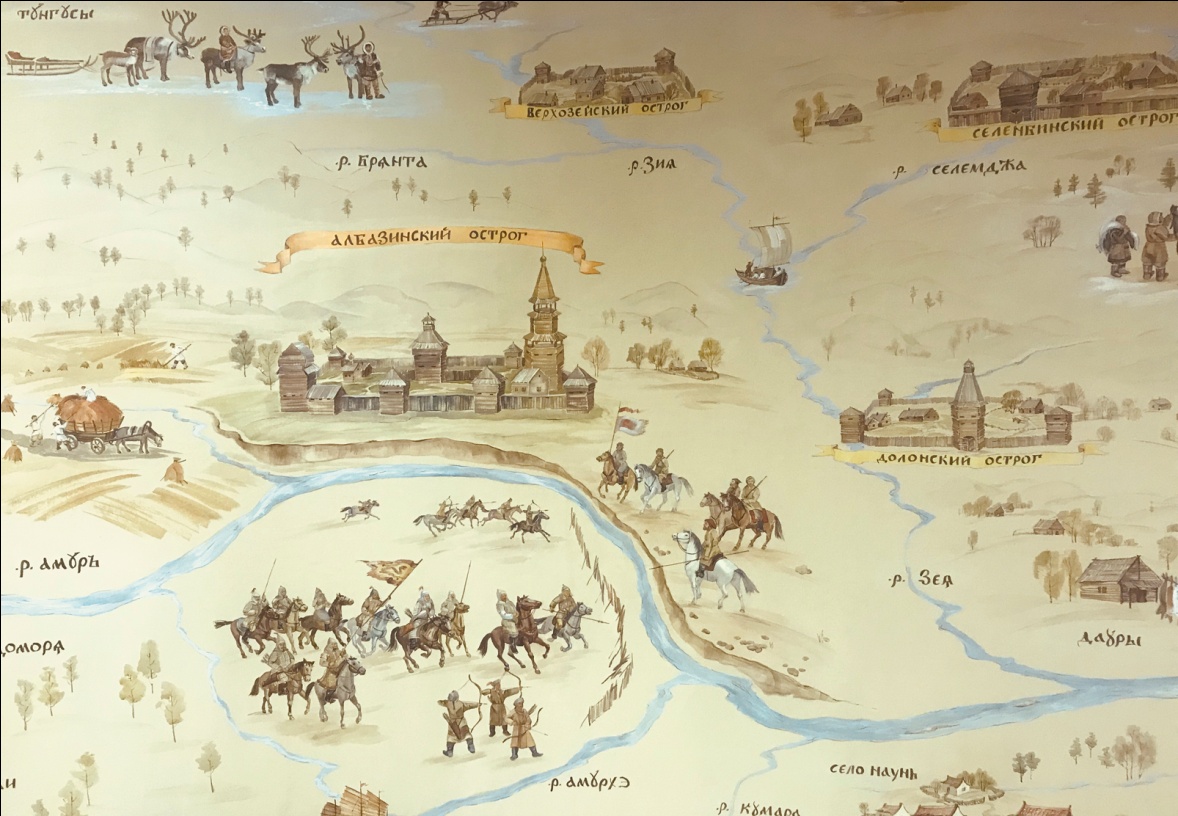 Фото. Освоение русскими территории левобережья Амура и реки Зеи. 17 в.Василий Данилович Поярков направился на «Зию и Шилку реку для государева ясачного сбору и для прииску вновь не ясашных людей, и для серебреной и свинцовой руды и хлеба». Отряд отправился из Якутска, вошел в Алдан, оттуда перешел в его приток Учур и теперь поднимался по Гонаму. С наступлением зимы, замерзанием реки, Пояркову пришлось остановиться. Оставив часть своих людей зимовать с судами и припасами в выстроенном зимовье, Василий Данилович налегке с отрядом в 90 человек переправился на нартах через Становой хребет и вышел к верховьям Брянты, которая текла на юг. Спустившись по Брянте, казаки вышли к широкой реке. От берега до берега было не менее 200 саженей. Эвенки называли ее Дея, или Джи-бира. Это была Зея. Пройдя вниз по Зее и перезимовав в устье ее небольшого притока Умлекана, Поярков следующей весной, в 1644, вместе с пришедшими с Гонами людьми на построенных зимой судах спустился вниз по Зее.Чем дальше плыли казаки, тем шире становилась река. А в низовьях, где начинается лабиринт протоков, слева виднелись обширные луга и поля, встречались деревушки. Нижнее течение маньчжуры называли Цзинкири-Ула. Отряд выплыл в Амур и направился вниз по его течению.Летом 1646 года, через 3 года после начала похода, Поярков возвратился в Якутск, привезя описания и чертежи вновь открытой реки. Так Зея была открыта русскими.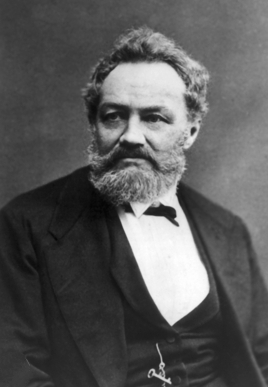 Фото. Миддендорф А.Ф. Российская империя, 19 в.Зимой 1845 года Зею в среднем течении пересек известный русский учёный и путешественник А.Ф. Миддендорф. Двигаясь на санях, запряженных оленями, с запада на восток, он вышел к Зее против устья Гилюя. Отсюда его путь шел вверх по Гилюю. В . геодезист Усольцев спустился на плотах по Зее от района Дамбуков до устья. Через несколько лет на севере Амурской области было открыто золото. Север превратился в район золотодобычи. Единственным удобным путем, ведущим туда, была Зея. В связи с этим появилась необходимость в планомерном изучении реки. Первые исследования реки Зеи относятся к 1895 году и принадлежат профессору В.Е. Тимонову. В 1901 году на Зее было организовано несколько гидрометрических постов и начали работать исследовательские партии. Первое описание реки составил инженер Соколов по результатам деятельности исследовательских партий 1901 года. Гидрометрические работы на Зее и ее съемка, от города Зеи до устья, были произведены в 1907-1910 годах под руководством инженера Фридмана.В 1911-1912 годах известный мерзлотовед М.И. Сумгин, бывший тогда начальником Бомнакской метеостанции, исследовал ледовые явления и температурные условия Зеи в районе Бомнака.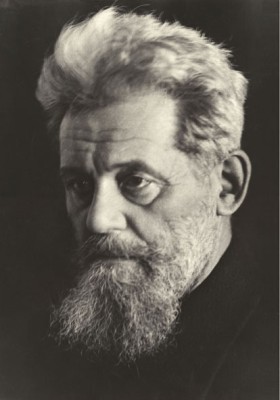 Фото. Сумгин М.И. СССР, начало 20 в.После катастрофического наводнения 1928 года, были проведены значительные изыскания трестом "Гидроэлектропроект", составившим проекты борьбы с наводнениями на Зее и использования гидроэнергии реки. В 1961 году количество гидрометрических станции значительно увеличилось - до 15. После значительной работы по характеристике Зеи и ее бассейна сотрудниками Дальневосточного филиала Сибирского отделения АН СССР под руководством профессора А.В. Стоценко, были сделаны следующие выводы. Зея - крупнейший (после Сунгари) приток Амура. По длине () она занимает второе место (после Амура) среди рек Советского Дальнего Востока. По глубине, ширине и водостоку превосходит Амур в месте слияния рек, но исторически считается его левым притоком. Река целиком протекает по Амурской области России, захватывая 64 % ее территории, и в районе Благовещенска впадает в Амур. Длина реки Зеи составляет , а площадь ее водосбора равна 233 тыс. кв. км. Свое начало эта река берет возле хребта, носящего название Токийский Становик и относящегося к системе Станового хребта на высоте 1900 м. В своих верховьях Зея имеет характер горной речки, Узким, бурным потоком мчится она по порогам в ущелье, иногда падая с водопадов преодолевая не менее 6 водопадов высотой 8-10 м, здесь ее ложе ограничено крутыми горными склонами, а при пересечении хребта Тукурингра, река стремительно несет свои воды по дну глубокого скалистого ущелья. Выйдя на Верхне-Зейскую равнину и приняв левый приток Купури, река успокаивается. Ниже по течению, после впадения реки Селемджи, характер Зеи меняется – на равнинной местности долина ее расширяется и составляет 80-100 м, а русло разделяется на многочисленные рукава, и Зея неторопливо течет по Верхнезейской равнине через обширные луга с многочисленными озерами, поросшими ивовыми кустарниками долина её расширяется, течение замедляется, и она принимает западное направление. У левого притока Арги начинается Зейское водохранилище. На противоположном берегу, расположен посёлок Бомнак, конечный пункт зейского судоходства.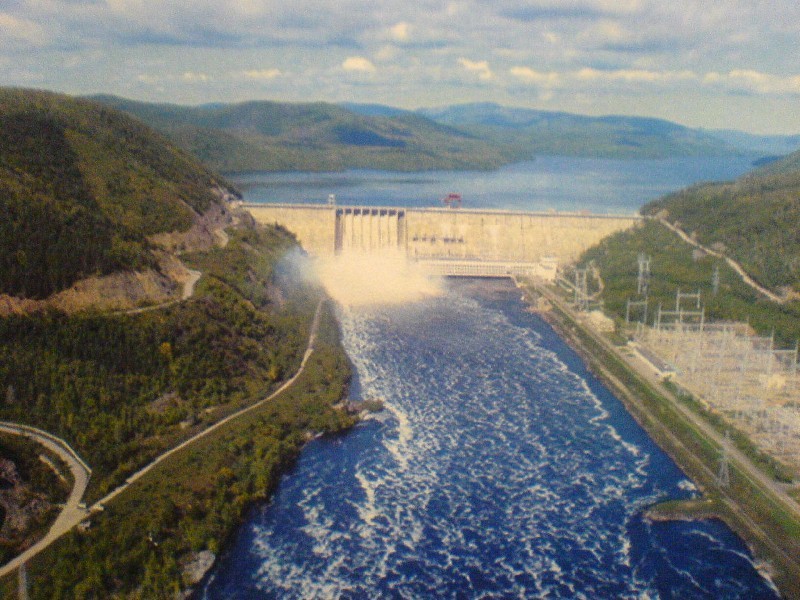 Фото. Зейская ГЭС. СССР, 1970-е гг.На юге Верхне-Зейская равнина ограничена системой горных хребтов Тукурингра, Соктахан, Джагды. Именно здесь расположен горный участок долины, названный «Зейские Ворота», где возведена плотина Зейская ГЭС, образовавшая громадное водохранилище площадью в 2419 кв. км, длиной 225 км, шириной 20-24 км и глубиной у плотины 100 м. Годовое колебание уровня – 16 м.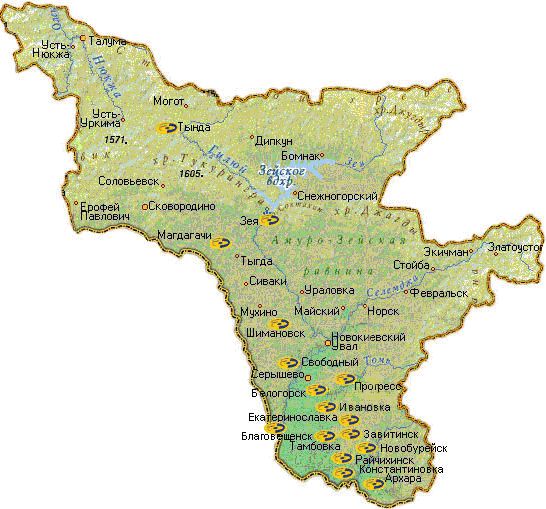 Фото. Карта Амурской области. Россия, 2000-е гг.На левом берегу в хребте Соктахан расположена высшая точка горной системы – гора Бекельдеуль (1470 м). Справа, в горах Тукурингра, Зея принимает большой приток - реки Гилюй.Миновав горы, река выходит на Амурско-Зейскую равнину. У устья притока Уркан она поворачивает на юго-восток и сохраняет это направление по всему среднему течению. На этом участке Зея течёт единым руслом шириной от 400 до 600 м. Течение быстрое, практически не меандрирует, хотя имеет изгибы. Это объясняется тем, что река углубляется в скальные породы коренного фундамента. Берега высокие, крутые, возвышающиеся над водой на сотни метров. Лишь после впадения Селемджи Зея меняет свой облик, превращаясь в мощную равнинную река. Это её нижнее течение. Долина асимметрична, в русле много перекатов, фарватер часто меняется, что затрудняет судоходство. В этой части масса островов, излучин, проток, песчано-гравийный отмелей. Правые берега высокие, заросшие лесом и изрезанные долинами малых рек, живописные и красивые. Левые – низменные, с хорошо выраженной поймой, озёрами старицами, болотами, фрагментами террас с зарослями черёмухи, ивы, дикой яблони, различных кустарников и трав. Зея ежегодно выносит 2780 тыс. т твердого материала. Среди веществ, растворённых в воде, преобладают соли угольной кислоты (гидрокарбонаты), вымываемые из известняков. Поэтому вода в реке Зея отличается мягкостью, слабо минерализована. 